Circolare 101-22						Cesena, 02/03/2023Agli  alunni e alle famiglie delleclassi quinteA tutte le classi (per le variazioni orario)A tutti i docentiAgli assistenti tecnicie, p.c., al personale A.T.A.Oggetto: prove INVALSI 22/23 classi quinte – informazioni e modalità organizzativeIn riferimento alla rilevazione degli apprendimenti (prove INVALSI) che si terranno per tutte le classi quinte della scuola secondaria superiore, si riportano qui di seguito alcune informazioni utili per il loro svolgimento.La date della somministrazione sono le seguenti:20 marzo: prova di italiano (quinte Pascal)21 marzo: prova di italiano (quinte Comandini)22 marzo: prova di matematica (tutte le quinte)23 marzo: prova di inglese (tutte le quinte)Si ricorda che le prove INVALSI sono un requisito di ammissione all’Esame di Stato per gli studenti delle classi quinte (D.Lgs .62/2017) e risultano pertanto obbligatorie: a garanzia del fatto che tutti possano sostenerle, sarà fissata anche una sessione suppletiva.In allegato si riporta il calendario dettagliato delle classi e docenti somministratori (la presente comunicazione vale anche come nomina dei docenti somministratori).Il tempo a disposizione sia per italiano che per matematica è di 120 minuti. Il tempo a disposizione per inglese è di 150 minuti (90’ per Reading e 60’ per Listening). Chi dovesse terminare prima del tempo rimarrà in aula fino al suono della campanella.Gli studenti si recheranno nei laboratori a loro assegnati dove riceveranno le credenziali per l’accesso alla piattaforma INVALSI. Si possono usare carta e penna per appunti che comunque dovranno essere consegnati al termine della prova.Per la prova di matematica è consentito l’uso di righello, squadra, compasso, goniometro. E’ consentito, inoltre, l’uso di qualsiasi tipo di calcolatrice a condizione che essa NON sia quella dei telefoni cellulari e che NON sia collegabile né alle rete né a qualsiasi altro strumento (ad esempio, tramite bluetooth, wireless, ecc).Si ricorda che per la prova di ascolto di inglese è indispensabile l’uso di cuffie auricolari NON BLUTOOTH funzionanti, che per motivi igienici dovranno essere strettamente personali. Pertanto si raccomanda agli alunni di portarle a scuola la mattina della prova.Non è consentito uscire durante la somministrazione e la ricreazione verrà effettuata al termine della medesima.Gli studenti che dovessero arrivare in ritardo sono comunque tenuti a presentarsi in laboratorio. La prova, infatti, inizierà nel momento in cui lo studente accede nel sito con le proprie credenziali e il tempo è scandito dalla piattaforma. Si raccomanda comunque la massima puntualità.Al termine della prova l’alunno si recherà dal somministratore per firmare l’elenco e consegnare il talloncino con le proprie credenziali.Al fine di rendere più agevoli le operazioni,è opportuno che il docente dell’orario precedente a quello della prova accompagni la classe nel laboratorio della somministrazione 5 minuti prima dell’inizio della prova stessa.Ulteriori informazioni verranno fornite agli allievi la mattina stessa prima dell’inizio delle prove.Per le ore non indicate le lezioni si svolgeranno secondo l’orario solito.Si raccomanda di NON LASCIARE il proprio materiale (zaino, cartelline o altro) all'interno delle aule in seguito agli spostamenti indicati.Al fine di rendere possibile lo svolgimento delle prove, l’aula di alcune classi è modificato così come riportato in allegatoIl Dirigente ScolasticoProf. Francesco PostiglionePROVE INVALSI - A.S. 2022/2023 - Classi QUINTE PLESSO PASCAL:  20 - 22 - 23 marzo 2023VARIAZIONI AULE PLESSOPASCALSEDE PASCALLunedì 20 marzo3F dalle 12 alle 13 in aula P53I dalle 8 alle 9 in aula L224H dalle 12 alle 14 in aula 95F dalle 11 alle 12 in aula 155L dalle 9 alle 11 in aula 6Mercoledì 22 marzo3E dalle 8 alle 10 in aula magna3F dalle 10 alle 11 in aula P8, dalle 11 alle 12 in aula 94E dalle 12 alle 14 in aula 94H dalle 9 alle 10 in aula 10, dalle 10 alle 11 in aula 9Giovedì 23 marzo3H dalle 12 alle 14 in aula L134E dalle 8 alle 10 in aula 104H dalle 9 alle 10 in aula 64I dalle 11 alle 12 in aula L135H dalle 11 alle 13 in aula 9SEDE COMANDINI – Triennio automazioneLunedì 20 marzo3A e 4B svolgono in aula le lezioni previste in L17 Mercoledì 22 marzo4C svolge in aula le lezioni previste in L17Giovedì 23 marzo4A e 5C svolgono in aula le lezioni previste in L17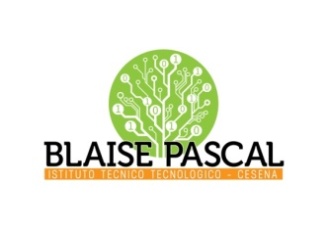 ISTITUTO Superiore 
Pascal-ComandiniP.le Macrelli, 100 
47521 Cesena 
Tel. +39 054722792 
Cod.fisc. 90076540401 - Cod.Mecc. FOIS01100L
FOIS0100L@istruzione.itFOIS0100L@pec.istruzione.it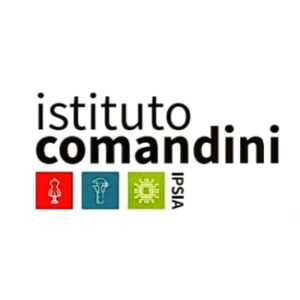 CLASSEALUNNIPROVA di ITALIANOPROVA di ITALIANOPROVA di ITALIANOPROVA di ITALIANOCLASSEALUNNIGiornoOrarioLaboratorioSomministratori                      [Ass. tecnico]5B15Lun. 20/03/20221a 2a 3a oraL17Polito (1a ora)
Montalti (2a ora)Pollutri  (3a ora)                      [Tisselli]5C17Lun. 20/03/20224a 5a 6a oraL03Canducci (4a 5a 6a ora)[Tisselli]5D17Lun. 20/03/20224a 5a 6a oraL17Baronio (4a ora)Tonini (5a 6a ora)                         [Tisselli]5F25Lun. 20/03/20221a 2a 3a oraL1Tappi (1a ora)
Melagranati (2a 3a ora)                                       [Camprini]5H19Lun. 20/03/20221a 2a 3a oraLLTGiorgini (1a  2a ora)Placuzzi (3a ora)   [Ferretti]                   5I23Lun. 20/03/20224a 5a 6a oraL1Parente (4a ora)
Cicconi (5a 6a ora)                         [Camprini] 5L27Lun. 20/03/20224a 5a 6a oraLLTNeri (4a ora)
Tombetti (5a ora) Melagranati (6a ora [Ferretti]CLASSEALUNNIPROVA di MATEMATICAPROVA di MATEMATICAPROVA di MATEMATICAPROVA di MATEMATICACLASSEALUNNIGiornoOrarioLaboratorioSomministratori                           [Ass. tecnico]5B15Mer. 22/03/20221a 2a 3a oraL03Polito (1a 2a 3a ora)                         [Tisselli]5C17Mer. 22/03/20221a 2a 3a oraL17Baraghini (1a 2a ora)
Foschi  (3a ora)                            [Tisselli]5D17Mer. 22/03/20224a 5a 6a oraL17Valdinosi (4a 5a 6a ora)[Tisselli]5F25Mer. 22/03/20221a 2a 3a oraLLTCiccarelli (1a 2a ora)
Vendraminetto (3a ora)                         [Ferretti]5H19Mer. 22/03/20224a 5a 6a oraL1Sintuzzi (4a 5a  6a ora)                         [Camprini]5I23Mer. 22/03/20221a 2a 3a oraL1Veneti (1a ora)Fusaroli (2a ora)
Baronio (3a ora)
[Camprini]5L27Mer. 22/03/20224a 5a 6a oraLLTTombetti (4a 5a ora) Lombardi (6a ora) [Ferretti]CLASSEALUNNIPROVA di INGLESEPROVA di INGLESEPROVA di INGLESEPROVA di INGLESECLASSEALUNNIGiornoOrarioLaboratorioSomministratori                           [Ass. tecnico]5B15Gio. 23/03/20224a 5a 6a oraL17Bisacchi (4a ora )
Baldacci (5a ora)
Montalti (6a ora)                         [Tisselli]5C17Gio. 23/03/20221a 2a 3a oraL17Foschi (1a ora)
Carano (2a ora)Bisacchi  (3a ora)                      [Tisselli]5D17Gio. 23/03/20221a 2a 3a oraL03Valdinosi (1a 2a ora)Sirotti  (3a ora)                      [Tisselli]5F25Gio. 23/03/20224a 5a 6a oraL1Tappi (4a  5a  6a ora)                         [Camprini]5H19Gio. 23/03/20221a 2a 3a oraLLTTappi (1aora) Gradarai (2aora)Sintuzzi (3a ora)                         [Ferretti]5I23Gio. 23/03/20221a 2a 3a oraL1Parente (1a 2aora)Piraccini F. (3a ora)                         [Camprini]5L27Gio. 23/03/20224a 5a 6a oraLLTMelagranati (4aora)Abbondanza (5aora)Spirito (6a ora)                         [Ferretti]IPSIA "U. Comandini" CesenaIPSIA "U. Comandini" CesenaIPSIA "U. Comandini" CesenaIPSIA "U. Comandini" CesenaIPSIA "U. Comandini" CesenaIPSIA "U. Comandini" CesenaPROVE INVALSI - A.S. 2022/2023 - Classi QUINTE:  21 - 22 - 23 marzo 2023PROVE INVALSI - A.S. 2022/2023 - Classi QUINTE:  21 - 22 - 23 marzo 2023PROVE INVALSI - A.S. 2022/2023 - Classi QUINTE:  21 - 22 - 23 marzo 2023PROVE INVALSI - A.S. 2022/2023 - Classi QUINTE:  21 - 22 - 23 marzo 2023PROVE INVALSI - A.S. 2022/2023 - Classi QUINTE:  21 - 22 - 23 marzo 2023PROVE INVALSI - A.S. 2022/2023 - Classi QUINTE:  21 - 22 - 23 marzo 2023CLASSEALUNNIPROVA di ITALIANOPROVA di ITALIANOPROVA di ITALIANOPROVA di ITALIANOCLASSEALUNNIGiornoOrarioLaboratorioSomministratori                           [Ass. tecnico]5A25Mar. 21/03/20231a 2a 3a oraL05Bergamaschi M. (1a 2a 3a ora)                         [Turroni L.]5E19Mar. 21/03/20234a 5a 6a oraINFO4Fontana A. (4a ora)          Mautone G. (5a 6a ora)                         [Farneti G.]5G23Mar. 21/03/20231a 2a 3a oraINFO4Fontana A. (1a ora)                              Neri G. (2a ora)                                   Nanni D. (3a ora)                                   [Farneti G.]CLASSEALUNNIPROVA di MATEMATICAPROVA di MATEMATICAPROVA di MATEMATICAPROVA di MATEMATICACLASSEALUNNIGiornoOrarioLaboratorioSomministratori                           [Ass. tecnico]5A25Mer. 22/03/20231a 2a 3a oraL05Morrone V. (1a 2a 3a ora)                         [Turroni L.]5E19Mer. 22/03/20231a 2a 3a oraINFO4Ferriero A. (1a 2a ora)                        Gargano P. (3a ora)                               [Farneti G.]5G23Mer. 22/03/20234a 5a 6a oraINFO4Montemurro G. (4a ora)          Bortoluzzi G. (5a 6a ora)                         [Farneti G.]CLASSEALUNNIPROVA di INGLESEPROVA di INGLESEPROVA di INGLESEPROVA di INGLESECLASSEALUNNIGiornoOrarioLaboratorioSomministratori                           [Ass. tecnico]5A25Gio. 23/03/20231a 2a 3a oraL05Petrocca D. (1a 2a ora)            Gargano P. (3a ora)                            [Turroni L.]5E19Gio. 23/03/20231a 2a 3a oraINFO4Corrieri G. (1a 2a 3a ora)                                  [Farneti G.]5G23Gio. 23/03/20234a 5a 6a oraINFO4Montemurro G. (4a 5a 6a ora)                         [Farneti G.]